Resolution # 73-07The Graduate and Professional Student Association (GPSA)The Pennsylvania State University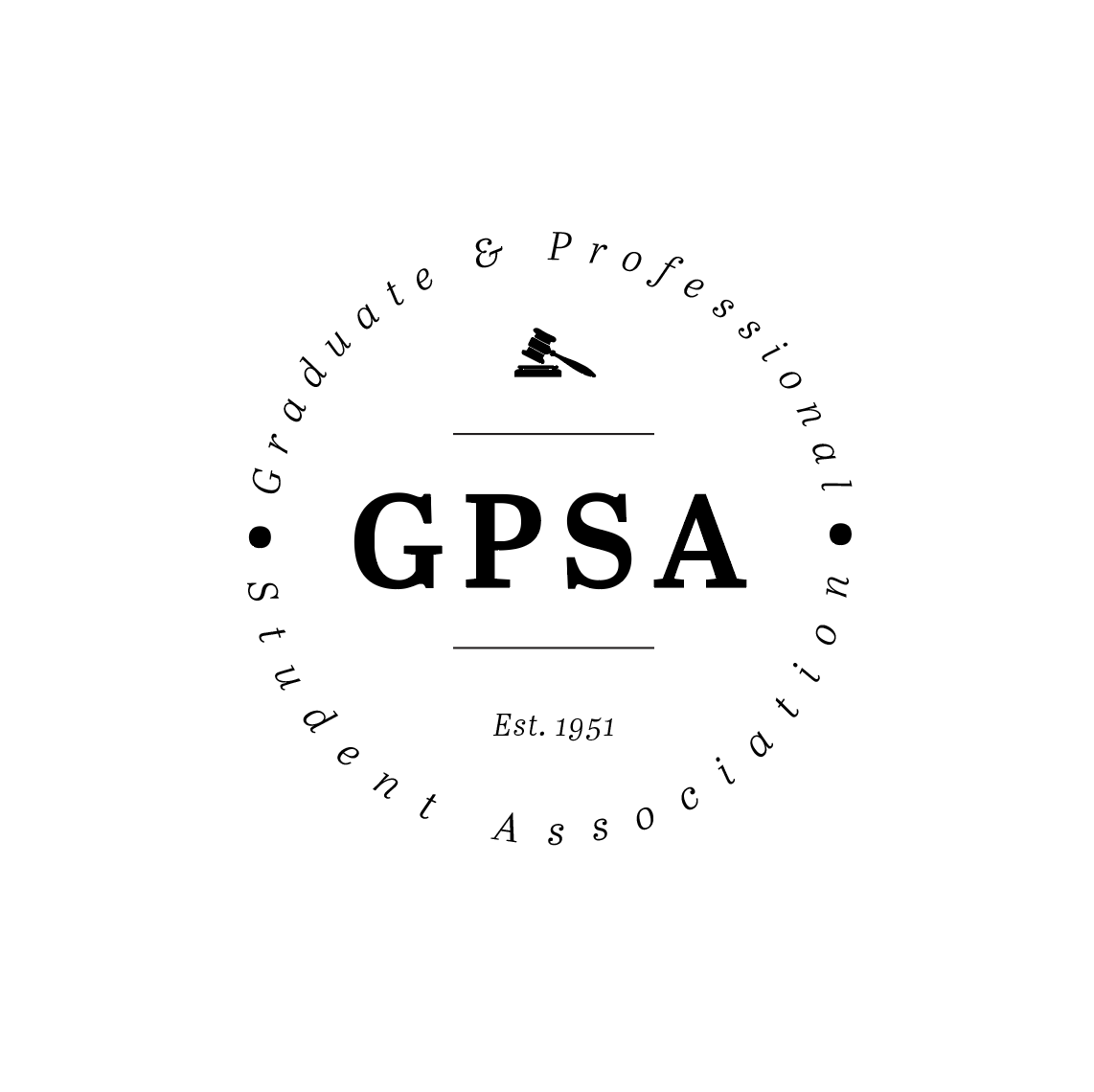 of the 73rd AssemblyFebruary 07, 2024Be it decided by the Assembly of Elected Delegates, Collaboration Duties of the President and Executive Vice PresidentAdding Requirement to Participate in the Student Presidents’ Council(Decided: [ Y / N / A ])Nature of the Situation:One of the greatest support systems within the University system for the President and Executive Vice President is participation in the Student Presidents’ Council, comprised of executive leadership of the University Park Undergraduate Association, the Council of Commonwealth Student Governments, the World Campus Student Government Association, and the GPSA. Along with peer support, the Council also serves as a method by which the President and Executive Vice President can be informed about what is happening in the GPSA’s sister governments. Recommended Course of Action:Make the following changes to the GPSA BylawsGPSA Bylaws, Article III, Section A:The President shall represent the GPSA to the University and will report in a timely fashion on matters affecting the graduate and professional student body to the Assembly. The President shall be the chief executive officer of the GPSA. The President shall preside over the Executive Board. The President shall serve on the Student Fee Board, the Penn State Alumni Association Council, the Graduate School Alumni Society, the applicable Board of Trustees committee(s), and all other appointments designated by the University, including the Student Presidents’ Council. The President will chair all meetings of the Executive Board. They will also have the power to appoint individuals to the Judiciary and to the Assembly with Assembly approval.GPSA Bylaws, Article III, Section C:The Vice President shall chair all meetings of the Assembly. The Vice President shall, in the absence of the President, represent the GPSA at University events or boards, including the SPC.Respectfully submitted,Lawrence MillerPresidentPresident ___________________________________________________      	Affirm	Veto	The Graduate and Professional Student Association